Committee of the Whole Room 1340 Coleman A. Young Municipal Center (313) 224-3443 Detroit, MI 48226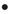 CHAIRPERSON - COUNCIL PRESIDENT		    TUESDAY, JANAUARY 15, 2019BRENDA JONES					_____ A.	2:00 P.M. – CLOSED SESSION – RE:   For the purpose of conducting a hearing related to the following:  Legal Representation and Indemnification in lawsuit of Troy and Michael Karpovich v. City of Detroit Civil Action Case No: 18-cv-12247 for Lieutenant Timothy Leach (formerly Commander). (Lieutenant Timothy Leach and Counsel; City Council Legislative Policy Division; City of Detroit Law and Police Departments;  and Detroit Police Command Officers Association)_____ B.	2:30 P.M. – CLOSED SESSION – RE:  For the purpose of conducting a hearing related to the following:  Legal Representation and Indemnification in lawsuit of Troy and Michael Karpovich v. City of Detroit Civil Action Case No: 18-cv-12247 for Detective Frederick Person.  (Detective Frederick Person and Counsel; City Council Legislative Policy Division; City of Detroit Law and Police Departments; and Detroit Police Command Officers Association) 